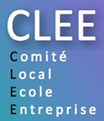 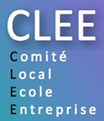 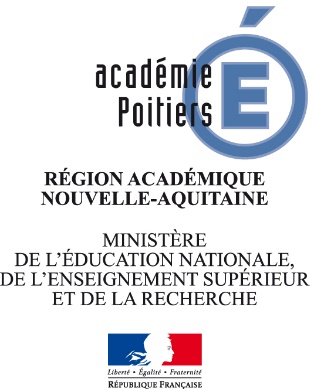 Application des textes réglementaires en vigueurVu le code du travail, et notamment les articles L.4153 et suivants modifiés par l'article 19 de la loi n°2018-771Vu le code de l’éducation, et notamment ses articles L313-1, L331-4, L331-5, L332-3, L335-2, L411-3, L421-7, L911-4, D331-1 et suivantsVu le code civil, et notamment son article 1384Vu la circulaire n° 2003-134 du 08/09/2003 relative aux modalités d’accueil en milieu professionnel des élèves mineurs de moins de seize ansVu la délibération du conseil d’administration du collège en date du                                        approuvant la convention-type académique et autorisant le chef d’établissement à conclure au nom de l’établissement toute convention relative aux séquences d’observation en milieu professionnel conforme à la convention-type.	   Entre l'entreprise ou l'organisme d'accueil	               et le collège Il a été convenu ce qui suit :OBJECTIFS assignés à la séquence d’observation en milieu professionnel :Sensibiliser au monde du travail, à l’environnement technologique, économique et professionnelObserver le fonctionnement d'une entrepriseObserver les activités professionnelles dans un champ professionnelTITRE 2 - DISPOSITIONS PARTICULIÈRESRepas : possibilité de prendre les repas au collège aux heures habituelles : oui / nonTransport / hébergement : à la charge de la familleAssurance : MAIF du collège/ responsabilité civile de l’élèveDocument établi en 3 exemplaires originaux (1 pour l’entreprise, 1 pour le collège, 1 pour l’élève et sa famille)ÉlèveNom                                                                                                Classe Prénom :                                            date de naissanceAdresseTéléphoneÉlèveNom                                                                                                Classe Prénom :                                            date de naissanceAdresseTéléphoneSéquences d'observation en milieu professionnelDu 		au Champ professionnel concerné TITRE 1 - DISPOSITIONS GÉNÉRALESArticle 1 - Objet :La présente convention a pour objet la mise en oeuvre d'une séquence d’observation en milieu professionnel, au bénéfice de l’élève de l'établissement d'enseignement (ou des élèves) désigné(s) en annexe.Article 2 - Objectifs et modalités :Les séquences d’observation en milieu professionnel ont pour objectif de sensibiliser les élèves à l’environnement technologique, économique et professionnel, en liaison avec les programmes d’enseignement, notamment dans le cadre de l’éducation à l’orientation.Les séquences d’observation concernent les élèves des derniers niveaux de l'enseignement des collèges ou durant la scolarité au lycée. Les modalités de prise en charge des frais afférents à cette séquence ainsi que les modalités d'assurances sont définies dans l'annexe financière.Article 3 - Accord :L'organisation de la séquence d'observation est déterminée d'un commun accord entre le chef d'entreprise ou le responsable de l'organisme d'accueil et le chef d'établissement.Article 4 - Statut de l’élève :Les élèves demeurent, durant leur séquence d'observation en milieu professionnel, sous statut scolaire. Ils restent sous l'autorité et la responsabilité du chef de l'établissement scolaire.Ils ne peuvent prétendre à aucune rémunération ou gratification de l'entreprise ou de l'organisme d'accueil.Article 5 - Activités :Durant la séquence d'observation, les élèves n'ont pas à concourir au travail dans l'entreprise ou l'organisme d'accueil.Au cours des séquences d'observation, les élèves peuvent effectuer des enquêtes en liaison avec les enseignements. Ils peuvent également participer à des activités de l’entreprise ou de l’organisme d’accueil ou à des essais, des démonstrations en liaison avec les enseignements et les objectifs de formation de leur classe, sous le contrôle des personnels responsables de leur encadrement en milieu professionnel.Les élèves ne peuvent accéder aux machines, appareils ou produits dont l’usage est proscrit aux mineurs par les articles D.4153-15 à D.4153-37 du code du travail. Ils ne peuvent ni procéder à des manœuvres ou manipulations sur d’autres machines, produits ou appareils de production, ni effectuer les travaux légers autorisés aux mineurs par le même code.Article 6 - Durée de présence et repos des mineurs : La durée d’une séquence d’observation en milieu professionnel ne peut excéder une semaine. La durée journalière de travail est limitée 7 h pour les élèves de moins de 16 ans et 8 h pour les élèves entre 16 ans et 18 ans.La durée hebdomadaire est limitée à 30 h pour les élèves de moins de 15 ans, et 35 h pour les élèves de plus de 15 ans.Au-delà de 4h1/2 de travail quotidien, les élèves mineurs doivent bénéficier d'une pause d'au moins 30 mn consécutives.Des dérogations aux dispositions ci-dessus peuvent être accordées par l’inspecteur d’académie, directeur des services départementaux de l’éducation nationale.Le travail de nuit est interdit pour les élèves mineurs. Ainsi, les horaires journaliers des élèves mineurs de 16 à 18 ans ne peuvent prévoir leur présence sur le lieu de stage après 22h et avant 6h du matin et pour les élèves de moins de 16 ans entre 20 h et 6 h. Le repos quotidien : pour chaque période de 24h, une période minimale de repos quotidien doit être fixée à 14 h consécutives pour les élèves de moins de 16 ans et à 12 h pour les élèves de 16 à18 ans.Le repos hebdomadaire des élèves mineurs doit avoir une durée minimale de 2 jours consécutifs.Le travail les jours fériés est autorisé pour les élèves mineurs dans certains secteurs professionnels dont la liste est fixée par l'article R3164-2 du code du travail.Article 7 - Assurance responsabilité civile :Le chef d'entreprise ou le responsable de l'organisme d'accueil prend les dispositions nécessaires pour garantir sa responsabilité civile chaque fois qu'elle sera engagée (en application de l'article 1384 du code civil) : - soit en souscrivant une assurance particulière garantissant sa responsabilité civile en cas de faute imputable à l'entreprise ou à l'organisme d'accueil à l'égard de l'élève,- soit en ajoutant à son contrat déjà souscrit " responsabilité civile entreprise " ou " responsabilité civile professionnelle " un avenant relatif à l'accueil d'élèves.Le chef de l'établissement d'enseignement contracte une assurance couvrant la responsabilité civile de l'élève pour les dommages qu'il pourrait causer pendant la séquence d'observation en milieu professionnel, ainsi qu'en dehors de l'entreprise ou de l'organisme d'accueil, ou sur le trajet menant soit au lieu où se déroule la séquence d’observation, soit au domicile.Article 8 - Accidents :En cas d'accident survenant à l'élève, soit en milieu professionnel, soit au cours du trajet, le responsable de l'entreprise s'engage à adresser la déclaration d'accident au chef d'établissement d'enseignement de l'élève dans la journée où l'accident s'est produit.Article 9 - Information mutuelle :Le chef d'établissement d'enseignement et le chef d'entreprise ou le responsable de l'organisme d'accueil de l'élève se tiendront mutuellement informés des difficultés qui pourraient naître de l'application de la présente convention et prendront, d'un commun accord et en liaison avec l'équipe pédagogique, les dispositions propres à les résoudre notamment en cas de manquement à la discipline. Les difficultés qui pourraient être rencontrées lors de toute période en milieu professionnel et notamment toute absence d'un élève, seront aussitôt portées à la connaissance du chef d'établissement.Article 10 - Durée de la convention :La présente convention est signée pour la durée d'une séquence d'observation en milieu professionnel.Tuteur en entreprise :Tuteur en entreprise :Professeur tuteur chargé du suivi :Nom :Tel : Qualité :JoursMatinAprès-midiTotal journalierTotal journalierLundiDe 	à De	à MardiDe 	à De	à MercrediDe 	à De	à JeudiDe	à De	à VendrediDe	à De	à SamediDe	à De	à TOTAL HEBDOMADAIREMAXIMUM 35h>15 ans     MAXIMUM 30h<15 ansDurée journalière maximale 7h pour les   moins de 16 ansLe travail de nuit est interdit entre 20 h et 6 h pour les élèves de moins de 16 ansPause de 30min obligatoire si durée > 4,5hTOTAL HEBDOMADAIREMAXIMUM 35h>15 ans     MAXIMUM 30h<15 ansDurée journalière maximale 7h pour les   moins de 16 ansLe travail de nuit est interdit entre 20 h et 6 h pour les élèves de moins de 16 ansPause de 30min obligatoire si durée > 4,5hTOTAL HEBDOMADAIREMAXIMUM 35h>15 ans     MAXIMUM 30h<15 ansDurée journalière maximale 7h pour les   moins de 16 ansLe travail de nuit est interdit entre 20 h et 6 h pour les élèves de moins de 16 ansPause de 30min obligatoire si durée > 4,5hTOTAL HEBDOMADAIREMAXIMUM 35h>15 ans     MAXIMUM 30h<15 ansDurée journalière maximale 7h pour les   moins de 16 ansLe travail de nuit est interdit entre 20 h et 6 h pour les élèves de moins de 16 ansPause de 30min obligatoire si durée > 4,5hVu et pris connaissanceLe………………………………………Le responsable de l’accueil en milieu professionnelNom et signatureVu et pris connaissanceLe………………………………………Les parents ou le responsable légalNom et signatureVu et pris connaissanceLe………………………………………L’élèveNom(s) et signature(s)Vu et pris connaissanceLe………………………………Le chef d’établissementNom et signature